Regional Institute of Medical SciencesImphal, ManipurRESEARCH ETHICS BOARDAPPLICATION FOR ETHICS REVIEWSection I: ADMINISTRATIVEApplication No. __________________________Date of Receipt:     ____(DD)/____(MM)/_______(YYYY)(A) INVESTIGATORS:(Attach brief CV of each investigator – not more than 2 pages each)(B) TITLE AND DURATION OF PROPOSED STUDY:(C) FUNDING:(D) DRUG, DEVICES AND BIOLOGICS:(D) PERMISSIONS:(Attach copy of relevant permission letters)(E) STATEMENT ON CONFLICT OF INTERESTS, IF ANY:Section II: STUDY DESIGN, SUBJECT/PARTICIPANT SELECTIONAND DATA COLLECTION PROCEDURESNote: As far as possible, complete items A to F given below using non-technical, lay language. Give full form or definition of all abbreviations and acronyms. The word limit prescribed is recommendatory, but as far as possible, the total length of items A to E should not exceed five pages or 1500 words.(A) STUDY BACKGROUND: (B) STUDY PURPOSE: (C) DESIGN (check all applicable)(D) SUBJECT/PARTICIPANT SELECTION(E) DATA COLLECTION PROCEDURES:(F) DATA ANALYSIS:Section III: RISKS, BENEFITS, PRIVACY AND CONFIDENTIALITY(A) RISKS:Section IV: INFORMED CONSENT PROCESSLIST OF ATTACHMENTS:1. Full proposal, with protocols/instruments for data collection and budget in detail.[The attachments as mentioned in the application form above]2. 3.4.5.6.Principal Investigator's Certification:I certify that the information provided in this application is complete and correct.I accept ultimate responsibility for the conduct of this study, the ethical performance of the project, and the protection of the rights and welfare of the human subjects who are directly or indirectly involved in this project.I will comply with all policies and guidelines of the RIMS REB and affiliated/collaborating institutions where this study will be conducted, as well as with all applicable laws regarding the research.I will ensure that personnel performing this study are qualified, appropriately trained and will adhere to the provisions of the RIMS REB approved protocol. I will not modify this RIMS REB certified protocol or any attached materials without first obtaining approval for an amendment to the previously approved protocol.Principal Investigator:Principal Investigator:  Name:        Address:     Degree: Co-Principal Investigator(s)Co-Principal Investigator(s)(1) Name:          Address:  Degree: (2) Name:          Address:  Degree: (3) Name:          Address:  Degree: (4) Name:          Address:  Degree: (5) Name:          Address:  Degree: Study Title:Month and year of likely commencement of the study:Duration of the study:Type of funding: Contract/Grant                  Subcontract       Gift/donation of drugs/devices Student Project Other (specify)Source of funding: (If multiple sources, give information on primary source)Government:specify:CentralState Local Private Foundation:specify: IndianForeign Industry:specify:PrivatePublic Other Other                                         No funding requiredIf multiple sources of funding, give information on secondary source(s):Status of funding:Funding awarded/available; Funding partially awarded/available; Fund application pendingNo funding application made; No funding requiredName, address and tel/fax/email of (primary) sponsor with the name of contact personBudget Details (show fund allocation to various heads)Are the study subjects protected by insurance coverage?                               Yes            NoIf yes, specify the amount and conditions of coverageDoes your study involve testing of drug(s), device(s) and/or biologics?    Yes   NoIf yes,Are they already approved by the regulatory authorities and available in the market or are they new ones?      Already approved             New oneWho has prepared and/or is manufacturing the drug(s), device(s) and biologics under investigation?Who holds the patent or IND/IDE of the drug(s), Device(s) and biologics under investigation?What are the reasonable possibilities of the availability after the study of the investigational drug(s), device(s) and biologics for the study participants/subjects if it is found to be effective?Does your study require permission from regulatory authorities?                Yes           NoDoes your study require permission from regulatory authorities?                Yes           NoIf yes, specify the following:If yes, specify the following:(i) From Drug Controller:  Yes    No.    Whether permission obtained:  Yes     No(i) From Drug Controller:  Yes    No.    Whether permission obtained:  Yes     No(ii) From the ICMR:Yes    No.    Whether permission obtained:  Yes     No(ii) From the ICMR:Yes    No.    Whether permission obtained:  Yes     No(iii) From other Government department(s):         If yes, specify departments:      (a) Dept.      (b) Dept.  Yes    No          Whether permission obtained:  Yes    NoWhether permission obtained: Yes    NoDoes your study require you to send human biological material outside India?   Yes           NoDoes your study require you to send human biological material outside India?   Yes           No   If yes, have you:   If yes, have you:      (i) Obtained permission of the Director, RIMS?         Yes           No      (i) Obtained permission of the Director, RIMS?         Yes           No      (ii) Has RIMS and the foreign party signed agreement/MoU for that?   Yes           No(if yes, attach a copy of the agreement/MoU)      (ii) Has RIMS and the foreign party signed agreement/MoU for that?   Yes           No(if yes, attach a copy of the agreement/MoU)Describe briefly, if any, the financial and other interests of any of the investigators and/or close relative(s), with the sponsor(s) and outcome of the study.Give summary of literature review and rationale for the proposed study: 300 wordsGive specific hypothesis, aim/goal and objectives: 200 wordsPhase – ITrial,Phase – II Trial,   Phase – III Trial,   Phase –IV Trial;Randomised,Blinded,Case-Control, Social Sciences,   Case Studies,  Cross-sectional, Cohort,Multi-Centre. If Multi-Centre, coordinating centreQualitative, Any other (specify)Any general description of design (100 words)(a) TYPE: Explain who will be the subjects/participants and rationale for selecting them (specific explanation if participants will include Minor, Pregnant woman, Neonate, Person incompetent to give informed consent, Prisoner, Normal/Healthy volunteer, Student, Staff of the institute). (100 words)(b) NUMBER: Explain about subject/participant selection (please respond to each item): (i) total number, (ii) rational for having that number or sample size, (iii) sampling method, if any, (iv) what proportion of them will be women, (v) from where they will be recruited and (vi) whether screening of larger number will be required. (200 words)(c) ELIGIBILITY: Explain Inclusion and Exclusion criteria, with specific explanation if the gender, class, caste, ethnicity, race, will be used as Inclusion and/or Exclusion criteria (50 words)(d) RECRUITMENT: Explain who will do the recruitment of the subjects/participants and how. (50 words)Explain, in sequence, the conduct of study and all data collection procedures. Please include information on (a) medical/surgical procedures, tests, (b) treatment, (c) interviews, discussions, observations, (d) follow up, (e) specific locations where they will be performed and (f) by whom. Specify if procedure involves banking of biological samples, HIV testing, genetic testing. (200 words)Plan of data analysis – including by whom and how. Please mention whether data will be analysed to understand gender, caste, class, ethnicity, race differentials. (150 words)(a) RISKS, DISCOMFORT AND SIDE EFFECTS: Describe all possible risks and discomfort for subject/participant due to use of intervention and/or interaction procedures/data collection methods proposed. Describe expected degree and frequency of such risk, discomfort, side effect of drug etc.(b) MINIMISATION: Describe steps you have taken or propose to take to minimise such risk, discomfort or for early recognition of side effects and their management. (c) DATA AND SAFETY MONIORING: i) Describe how you define adverse events in your study, how and to whom you propose to report them, and what rules you will use for stopping the study due to adverse events. Describe Data and Safety Monitoring Plan of your project.ii) Does the project require appointment of an Internal Data Safety Monitoring Board (DSMB)? If Yes, suggest 5 or 6 names and addresses of the proposed DSMB members for the REB approval.(d) PRIVACY AND CONFIDENTIALITY: Describe (i) how you propose to provide privacy to subjects/participants while conducting study, (ii) what level of confidentiality you propose to promise, (iii) what are the likely consequences to the subject/participant in the event of violation of confidentiality.(e) IDENTIFIERS: Describe (i) the types of identifiable information on subject/participant you intend to collect, (ii) how do you propose to mask/remove identifiers, (iii) how do you propose to ensure safe keeping and storage of identifiable data.(f) BENEFITS: Describe benefits to the subject/participant in participating in the study. Also describe the benefits, if any, to the society.(g) RISK/BENEFIT: Analyse the extent to which the benefits of the study out-weigh the risk to the subjects/participants.(a) TYPE: (Check all applicable) Signed witnessed consent;     Signed non-witnessed consent;  Witnessed Thumb ImpressionNon-witnessed thumb impression;  Verbal consent; No consent will be obtained Consent from Surrogate will be obtained (If so, specify from whom)(b) PROCESS:Describe (i) How, Where, When and By Whom the Informed Consent will be obtained. (ii) how much time the subject/participant will be given to consider participation and decide, (iii) describe additional plans/needs for informed consent in case the study involves special population such as minors, pregnant mothers, neonates, prisoners, etc. (iv) Describe how you will assess that information is correctly understood by the participant.(c) INFORMATION CONTENT: Please attach Informed Consent form in English and translated local language(s). The IC form must contain the following information:(1) a statement that consent is for a study/research/experiment, (2) an explanation of the purpose of research and nature of procedure, (3) all foreseeable risks/discomforts to participants due to research, (4) any benefits to be expected, (5) alternative procedures or courses of treatment in case subject does not want to participate, (6) the extent of confidentiality protection provided, (7) explanation on provision of compensation for injury caused to participant during the study, (8) whom to contact to know more about the study and participants’ rights, (9) a statement that participation is voluntary, (10) A statement that participant can withdraw consent and from the study at any time without any facing any penalty.(d) COST AND PAYMENT: Describe the cost for participating in the study to the subject/participant. Describe plan to reimburse or compensate participant – if yes, the amount of payment proposed.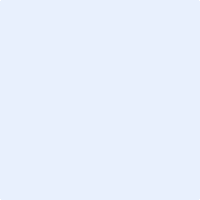 